Ms. Schambach’s Classroom NewsWeek 26, Feb. 19-23, 2024Spalding We will have a 30 phonogram test this week on Friday.  Please spend time practicing phonograms each night. SpellingPlease study spelling words nightly. Tests will be on Friday.ReadingOur stories for the week are “Everyone Has a Job” and “Old Mother Hubbard.” Please continue recording chapter books on the reading log. MathThe concepts for the week include:Counting QuartersRounding to the Nearest TenSubtracting 7 Facts Estimating and Counting Large CollectionsMath Assessments on FridaySocial StudiesWe will be starting Unit 3 – We Love Our Country. Please look for a vocabulary sheet in the green folder in a sheet protector. I will also send home a matching activity for practice at home. Be sure to read the words daily. 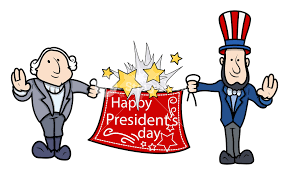 Contact InformationThe fastest way to contact me is via email. I will respond within 24 hours. You can also send notes on the green sheet.sschambach@valleyacademy.com623-516-7747 X237Miscellaneous but IMPORTANTReading Log – Be sure to record chapter books on the reading log. 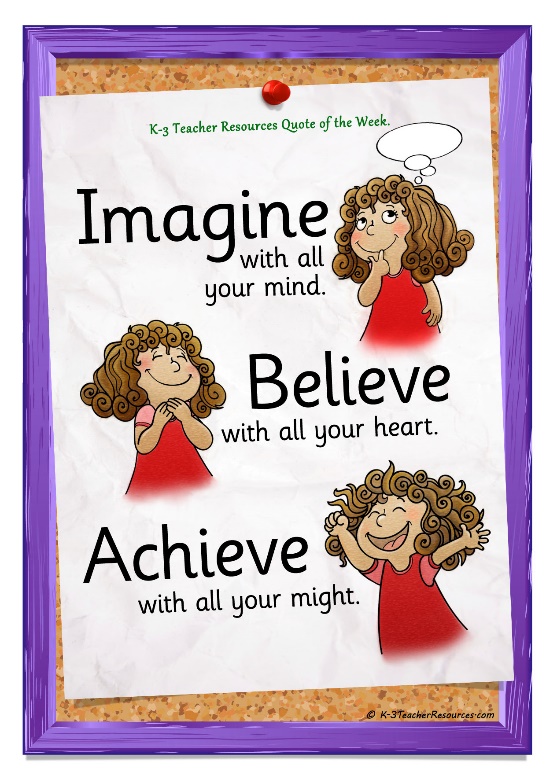 